Schulungsunterlagen BenutzeroberflächeProjekt- und Kundendaten:Checkliste:Bemerkungen:Benutzerhandbuch und SchulungsunterlagenBenutzeroberfläche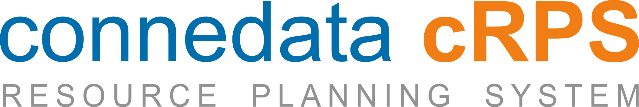   InhaltsangabeBenutzeroberfläche	41. Menüleiste	82. Hauptmenü	103. Datenansicht	113.1 Ansichten anpassen	134. Voransicht	155. Kontextmenü	166. Ordnerstruktur	176.1 Strukturfunktion	187. Tool- und Statusbar	197.1 Bearbeitungsfunktionen	217.2 Druckfunktionen	237.3 Sonderfunktionen	268. Formularfelder	278.1 Auswahldialog	288.2 Autovervollständigen	309. Volltextsuche	319.1 Suchkriterien	329.2 Sonderfunktionen	3310. Schnellsuche	3410.1 Aufträge (F2)	3510.2 Adressen (F3)	3610.3 Artikel (F4)	3711. Erweiterte Suchfunktion	3812. Modulsuchfunktion	4013. Navigieren	4214. Ergebnisanzeige	4315. Tastaturkürzel	4415.1 Verknüpfungen	4516 Fenster (Datensätze)	4616.1 Fenster minimiert	47Benutzeroberfläche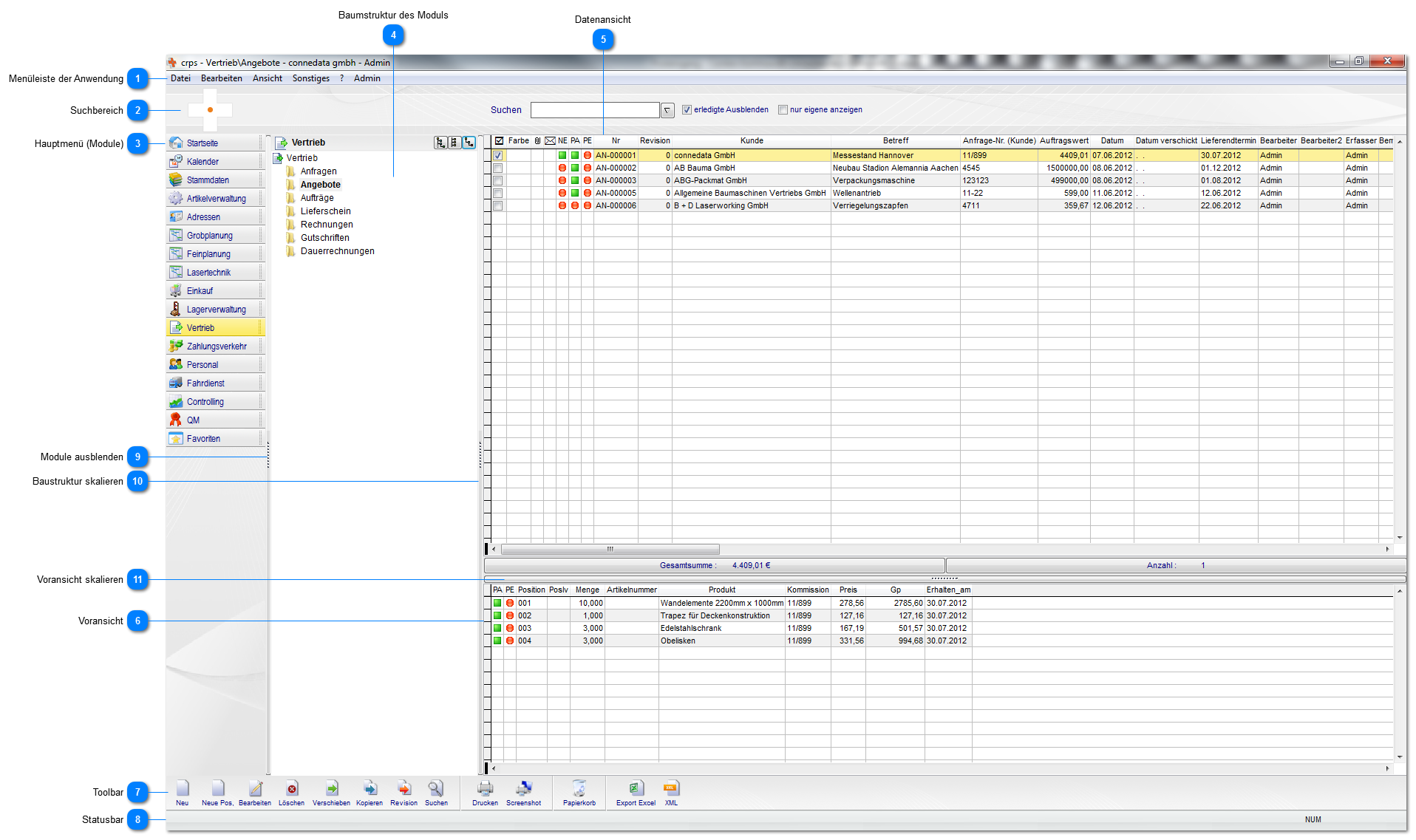 Menüleiste der Anwendung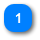 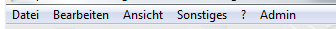 Suchbereich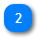 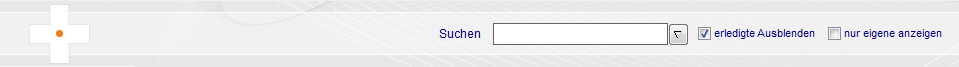 Hauptmenü (Module)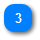 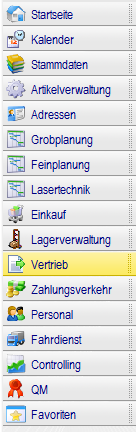 Grundlegende Module und Funktionen basieren auf ihrem Lizenzmodell.Baumstruktur des Moduls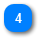 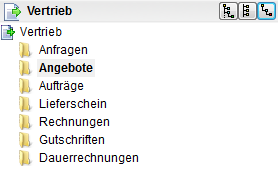 Hier wird die Ordnerstruktur des jeweiligen Moduls angezeigt.Datenansicht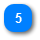 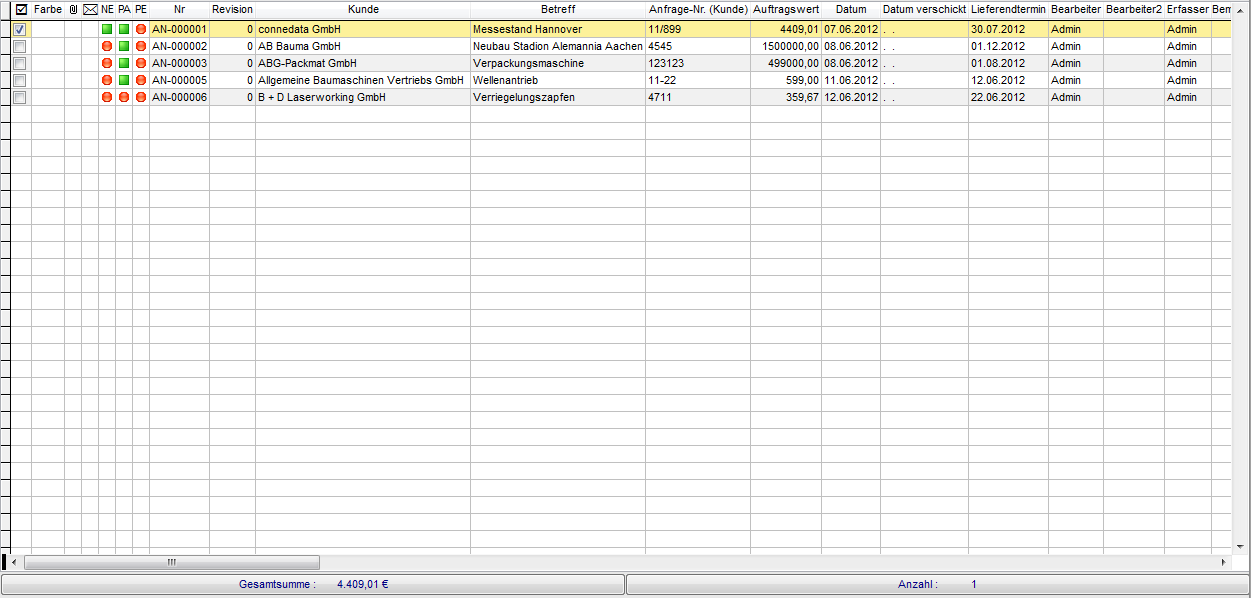 Hier werden die Daten und der Ordnerinhalt angezeigt.Voransicht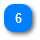 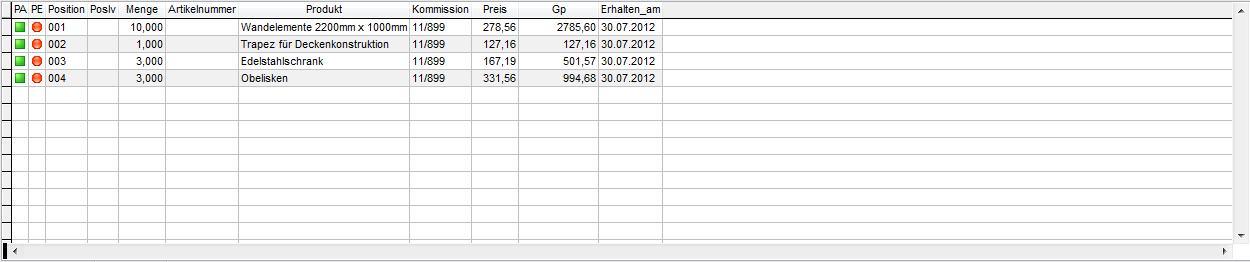 In der Voransicht werden beispielsweise Auftragspositionen oder Ansprechpartner angezeigt, dies variiert je nach Modul.Toolbar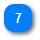 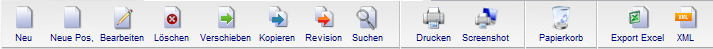 Grundlegende BearbeitungsfunktionenStatusbar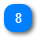 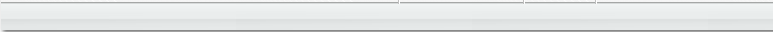 Bei Selektion eines Datensatzes werden hier zusätzliche Informationen angezeigt. Beispiel: "Datensatz erstellt am".Module ausblenden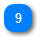 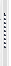 Bei kleinen Bildschirmen kann es sinnvoll sein, die Module auszublenden. Mit einem Linksklick werden nur noch die Symbole der Module angezeigt. Bei erneutem Klick auf die Modulleiste werden die Module wieder eingeblendet.Baustruktur skalieren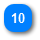 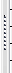 Hiermit können sie den Bereich Ordnerstruktur vergrößern und verkleinern.Voransicht skalieren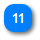 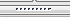 Hiermit können sie die Voransicht vergrößern und verkleinern  1. Menüleiste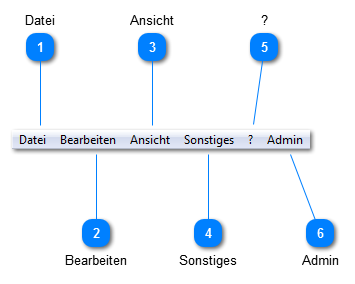 Lesen sie die Details über die Menüleiste auch im Bereich Administration und Einstellungen nach.Datei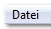 Standardoptionen: "Neu" und "Bearbeiten" usw. werden angezeigt. Weiterhin werden hier die Druckereinstellungen vorgenommen.Bearbeiten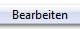 Standardoptionen: "Kopieren" und "Einfügen" die ebenfalls über das Kontextmenü der Maus aufrufbar sind (Rechtsklick)Ansicht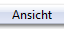 Aktualisierung der Ansichten und Markierfunktionen.Sonstiges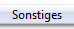 Allgemeine Voreinstellungen für den jeweiligen Arbeitsplatz. Wir gehen im Verlauf des Handbuchs näher auf das Thema ein.?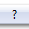 Hilfefunktionen und SupportAdmin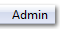 Dieses Menü ist nur sichtbar, sofern sie sich als Administrator am System anmelden. Weitere Einzelheiten erhalten sie im Handbuch.  2. Hauptmenü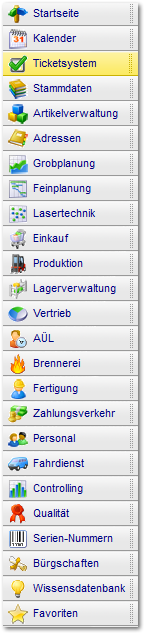   3. Datenansicht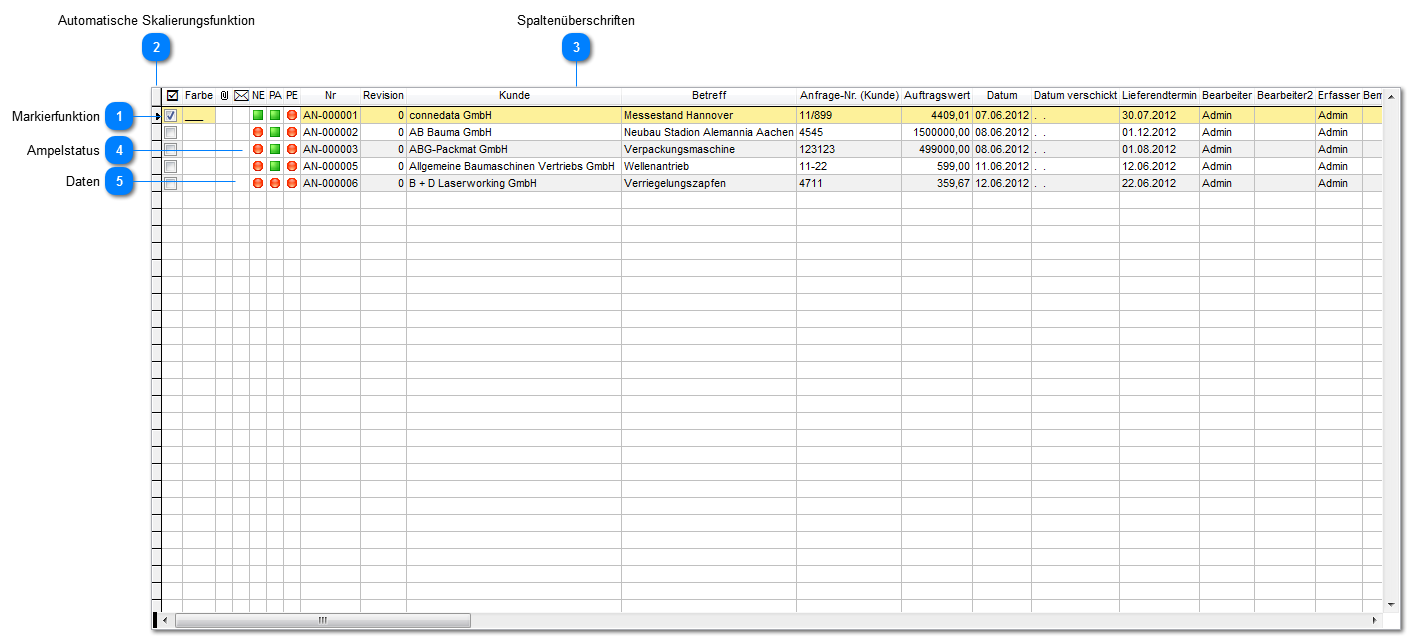 Markierfunktion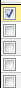 Mit der Markierfunktion können sie beispielsweise mehrere Angebote "löschen" oder "drucken". Die Möglichkeiten variieren je nach Modul.Automatische Skalierungsfunktion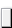 Ein "Doppelklick" auf diesen Button optimiert die Spaltenbreite der dargestellten Ansicht.Spaltenüberschriften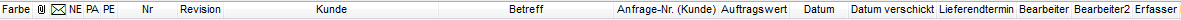 Feldnamen als SpaltenüberschriftenAmpelstatus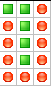 Für Datensätze stehen verschiedene Ampelfunktionen zur Verfügung. In diesem Bespiel wird der Staus der Preisanfragen und die Aktualität der Einkaufspreise als Status angezeigt. Wir gehen in den verschiedenen Modulen näher darauf ein.Daten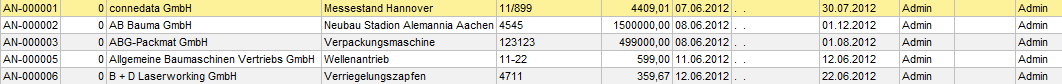   3.1 Ansichten anpassen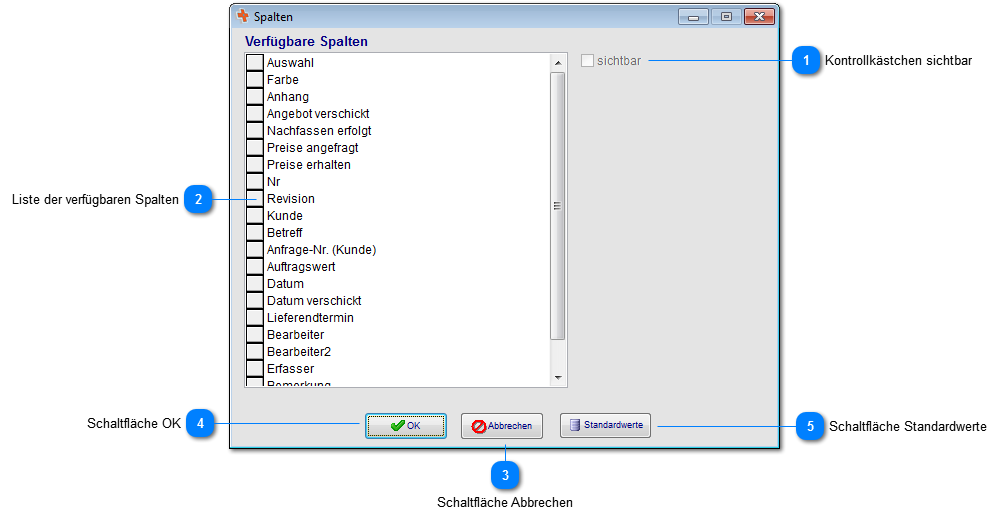 Kontrollkästchen sichtbar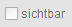 Markieren sie diese Option, um einzelne Spalten in der Ansicht auszublenden.Liste der verfügbaren Spalten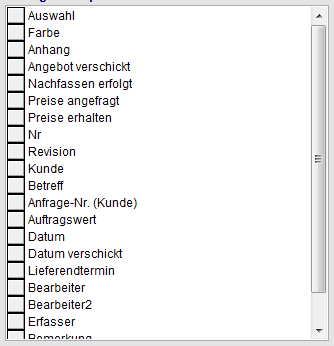 In dieser Liste können sie die Position der Spalten nach "vorne" oder "hinten" verschieben.Schaltfläche Abbrechen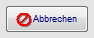 Bricht die Einstellungen abSchaltfläche OK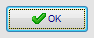 Bestätigt die ÄnderungenSchaltfläche Standardwerte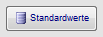 Mit dieser Schaltfläche werden alle Ansichten auf die Standardwerte zurückgesetzt.  4. Voransicht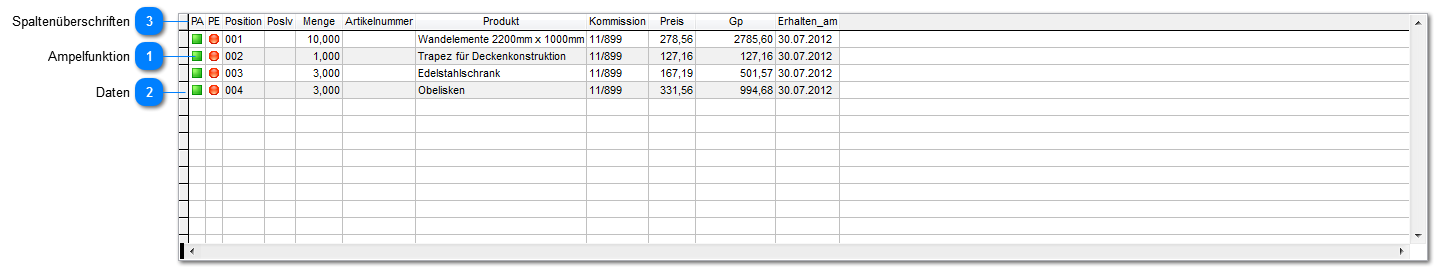 Ampelfunktion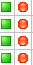 Hier wird der Status der einzelnen Positionen angezeigt.Daten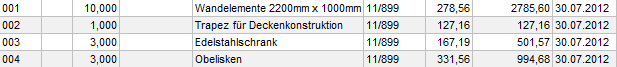 Zeigt die Daten von beispielsweise Positionen an.Spaltenüberschriften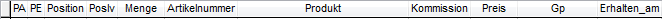 Feldbeschreibung der Positionen.  5. Kontextmenü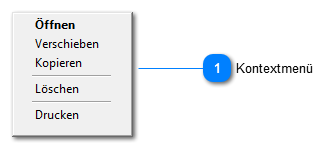 Kontextmenü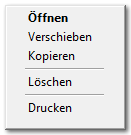 In der Datenansicht für Standardfunktionen verfügbar  6. Ordnerstruktur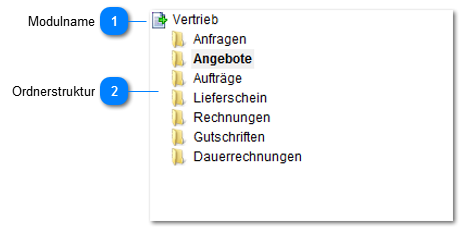 In jedem Modul wird der Inhalt in einer Ordnerstruktur abgebildet die wir Kategorien nennen. Der Inhalt ergibt sich aus dem jeweiligen Ordner und ist selbsterklärend.Modulname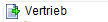 Der Name des Moduls in dem sie sich aktuell befinden.Ordnerstruktur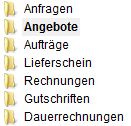 Die Ordnerstruktur ergibt sich aus dem jeweiligen Modul.  6.1 Strukturfunktion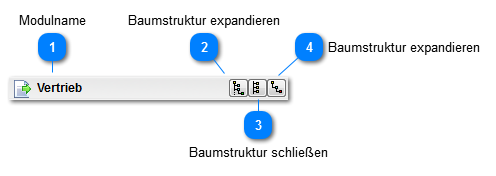 Modulname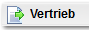 Baumstruktur expandieren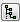 Expandiert die gesamte Ordnerstruktur in alle EbenenBaumstruktur schließen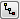 Zeigt keine untergeordneten Ordner mehr an.Baumstruktur expandieren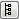 Öffnet die Baumstruktur bis ersten Ebene (gelbe Ordner)  7. Tool- und Statusbar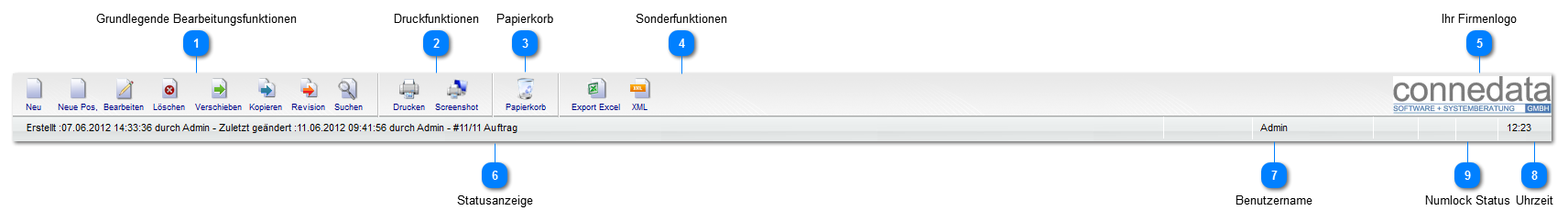 Grundlegende Bearbeitungsfunktionen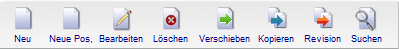 Obwohl i.d.R. immer gleich, werden abhängig vom Modul oft verschiedene Bearbeitungsfunktionen zur Verfügung gestellt. Die Standfunktionalitäten sind selbsterklärend und wir gehen im jeweiligen Modul noch genauer auf diese Funktionen ein.Druckfunktionen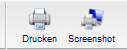 Im zweiten Abschnitt werden alle Druckfunktionen angezeigt. Die Screenshot-Funktion druckt direkt die aktuelle Ansicht aus.Papierkorb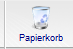 Gelöschte Datensätze werden im Papierkorb in einer eigenen Ansicht angezeigt. Sonderfunktionen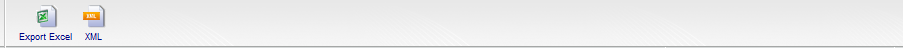 Der letzte Abschnitt zeigt modulspezifische Sonderfunktionen und Exportmöglichkeiten an.Ihr Firmenlogo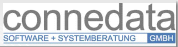 Wird im Hauptverzeichnis von cRPS als "Logo.jpg" abgelegt und hier angezeigt.Statusanzeige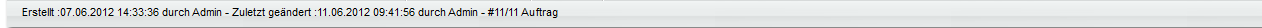 Bearbeitungs- und Änderungsstand für Datensätze.Benutzername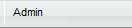 Benutzername des aktuell angemeldeten Benutzers.Uhrzeit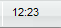 Numlock Status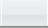 NUM-Taste aktiviert oder deaktiviert. Des Weiteren gibt es noch den Status CAPS für Groß- und Kleinschreibung.  7.1 Bearbeitungsfunktionen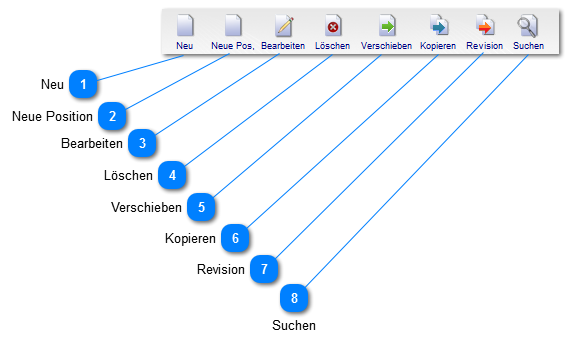 Neu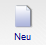 Legt einen neuen Datensatz an.Neue Position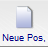 Legt eine neue Position an. Die Schaltfläche wird nur angezeigt, wenn Positionen angelegt werden können, wie z.B. im Vertrieb oder Einkauf.Bearbeiten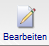 Öffnet den Datensatz zur Bearbeitung. Das Gleiche erreichen sie auch mit einem Doppelklick in der Ansicht.Löschen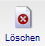 Löscht die in der Ansicht markierten Datensätze.Verschieben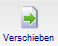 Verschiebt die Datensätze zwischen den Ordnern (Kategorien).Kopieren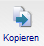 Kopiert den vollständigen Datensatz.Revision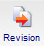 Nur im Bereich Vertrieb verfügbar. Erstellt eine Revision vom Angebot oder Auftrag. Wir gehen im Bereich Vertrieb genauer auf diese Funktion ein.Suchen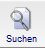 Erweiterte Suchfunktion mit Abhängigkeitssuche. Siehe Erweiterte Suchfunktion  7.2 Druckfunktionen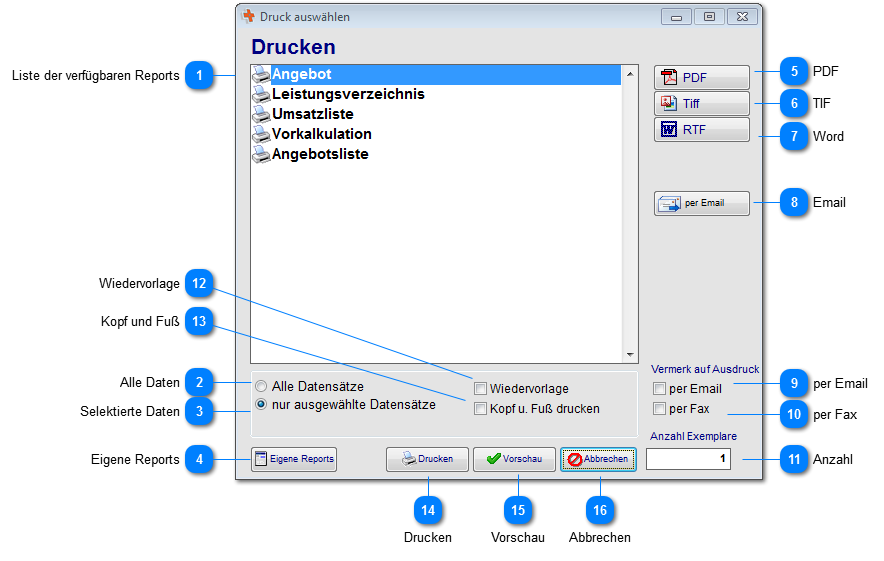 Liste der verfügbaren Reports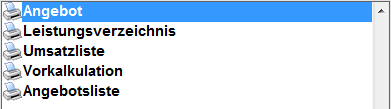 Listet alle verfügbaren Reports auf.Alle Daten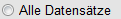 Druckt in unserem Beispiel alle aktiven Angebote aus.Selektierte Daten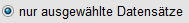 Druckt nur die selektierten Daten in der Ansicht aus.Eigene Reports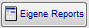 Ermöglicht die Erstellung und Einbindung eigener Reports. Lesen sie hierzu in Formulare bearbeiten nach um weitere Details zu erfahren.PDF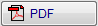 Erstellt den Report (Angebot) als PDF-Datei.TIF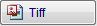 Erstellt den Report (Angebot) als TIF-Datei.Word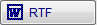 Erstellt den Report (Angebot) als Word-Datei.Email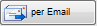 Erstellt den Report (Angebot) als PDF-Datei. Das System legt im gleichen Zug eine neue Email mit Betreff an wo das PDF angehängt wird. Erstellt eine E-Mail mit Betreff und Anhang (PDF-Datei). per Email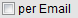 Druckt einen Vermerk auf den Ausdruck, wie es versendet wurde.per Fax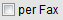 Druckt einen Vermerk auf den Ausdruck, wie es versendet wurde.Anzahl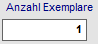 Geben sie hier die Anzahl der Kopien ein, die sie ausdrucken wollen.Wiedervorlage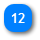 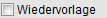 Erstellt gleichzeitig mit dem Ausdruck eine Wiedervorlage zum Nachfassen.Kopf und Fuß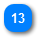 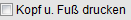 Erstellt den Kopf und Fuß von dem Firmenpapier für die Vorschau und den Report. Wird bei PDF-Erstellung automatisch eingefügt.Drucken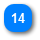 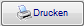 Druckt den Report mit den gewählten Einstellungen direkt aus (keine Vorschau).Vorschau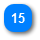 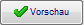 Erstellt eine Vorschau für das jeweilige Dokument. Aus der Vorschau können auch PDF, TIF, Dateien stellt werden.Abbrechen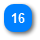 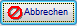 Bricht den Vorgang ab.  7.3 Sonderfunktionen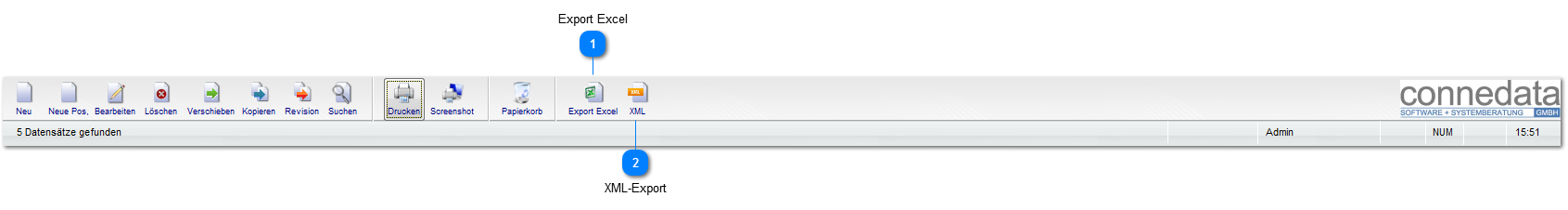 Export Excel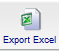 Exportiert die Daten aus allen Bereichen als Excelliste.XML-Export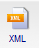 Erstellt einen Export im XML-Format.  8. Formularfelder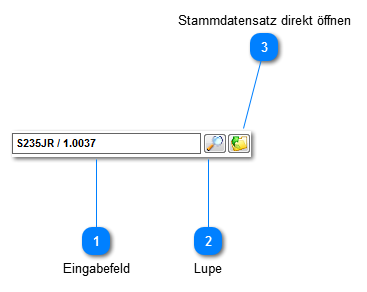 Eingabefeld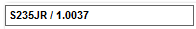 Eingabe des Suchbegriff, wie z.B. die Werkstoffbezeichnung in einem Artikel.Lupe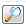 Sofern sie nicht Autovervollständigen nutzen möchten, können sie in jedem Formularfeld mit der Lupe den Auswahldialog öffnen. Dort haben sie die Möglichkeit den Datensatz direkt auszuwählen. Stammdatensatz direkt öffnen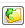 Öffnet den entsprechenden Stammdatensatz direkt z. B. um Änderungen vorzunehmen.  8.1 Auswahldialog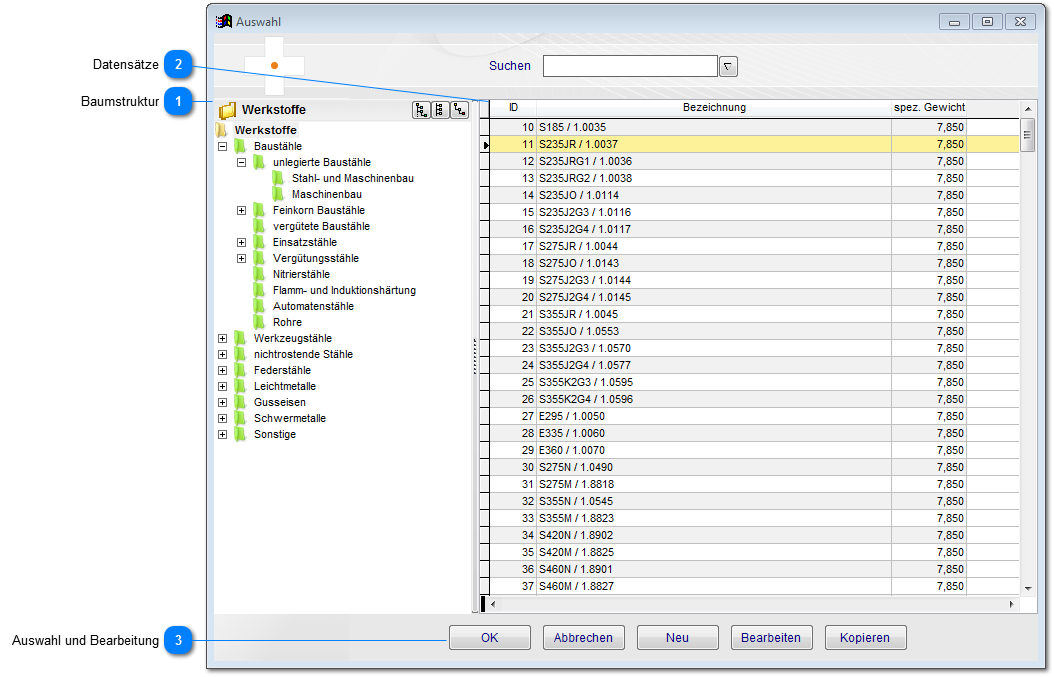 Baumstruktur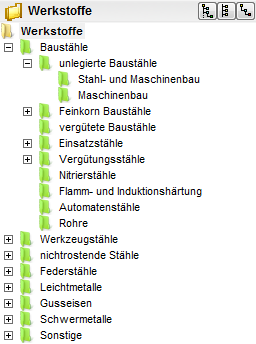 Auswahl der Kategorie (Ordner) zum manuellen Suchen von Datensätzen (browsen).Datensätze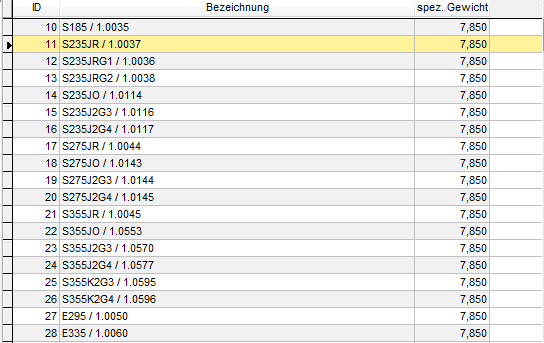 Ergebnisanzeige der Datensätze aus der jeweiligen Kategorie (Ordner).Auswahl und Bearbeitung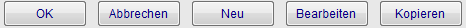 Grundlegende Auswahl- und Bearbeitungsfunktionen. Es ist oft hilfreich direkt an dieser Stelle neue Datensätze anlegen oder kopieren zu können.  8.2 Autovervollständigen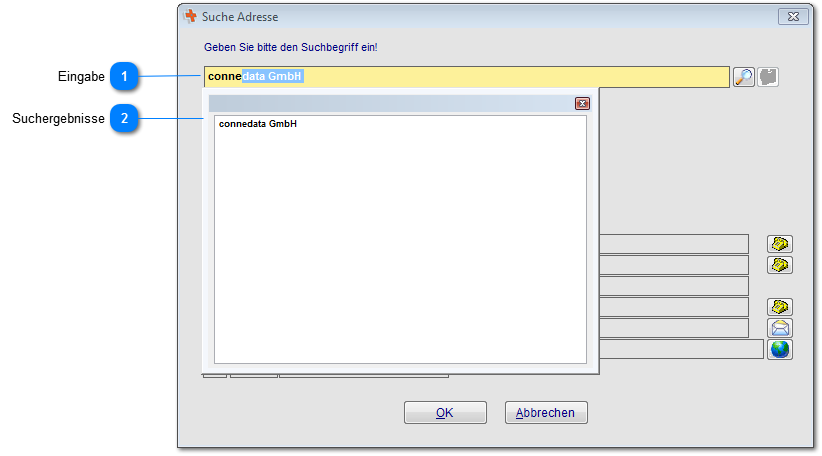 Eingabe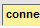 In allen Formularfeldern, wo auch die Lupe angezeigt wird, steht ebenfalls die Autovervollständigung zur Verfügung.Suchergebnisse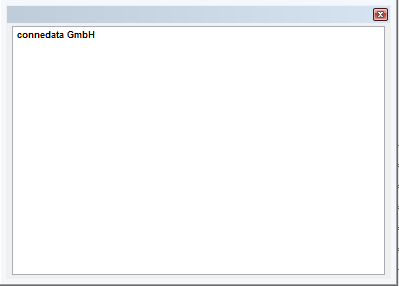 Suchergebnisse können mit der Maus oder mit den Pfeiltasten ausgewählt werden.  9. Volltextsuche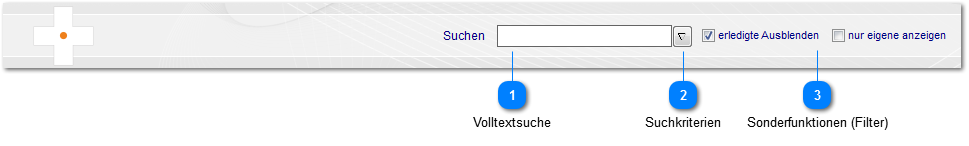 In Abhängigkeit vom jeweiligen Modul wird die Symbolleiste ggf. um weitere Filterelemente erweitert, bspw. beim Urlaubsplan in der Personalverwaltung. Geben Sie die ersten Buchstaben des gesuchten Begriffs z.B. ‚en’ ein. Es wird nun in allen Spalten nach der Buchstabenkombinationen’ gesucht und im Ergebnisfenster direkt angezeigt.Suchbegriffe mit und/oder Verknüpfungen: Für ein logisches UND verwenden sie bitte ; für ein logisches ODER verwenden sie bitte > Beispiel: Postleitzahl;Straße Volltextsuche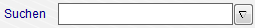 Je nach Modul kann in der Volltextsuche nach jedem Formularfeld gesucht werden. Die Suchkriterien können voreingestellt werden.Suchkriterien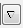 Voreinstellung der SuchkriterienSonderfunktionen (Filter)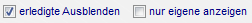 Hier können weitere Filter voreingestellt werden  9.1 Suchkriterien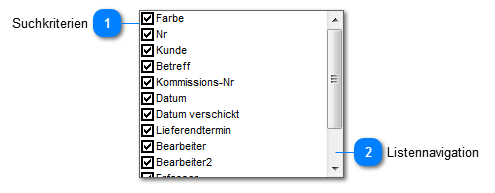 Suchkriterien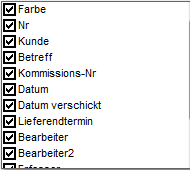 Hier können die Suchkriterien definiert werden.Listennavigation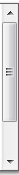 Navigieren sie durch die Liste der Suchkriterien und selektieren sie die betreffenden Feldnamen.  9.2 Sonderfunktionen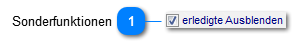 Sonderfunktionen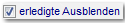 Je nach Modul können über Sonderfunktionen die Ansichten weiter gefiltert werden. Wir gehen in den jeweiligen Modulen näher auf diese Funktionen ein.  10. SchnellsucheDie Schnellsuche kann im gesamten Programm über die Funktionstasten "F2" und "F3" aufgerufen werden.  10.1 Aufträge (F2)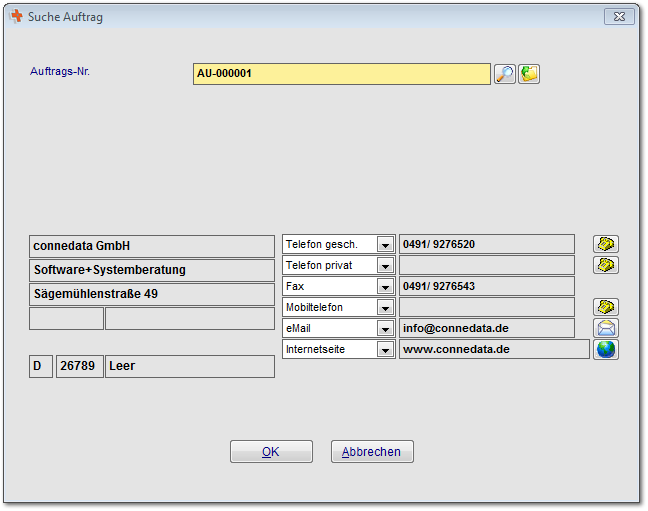   10.2 Adressen (F3)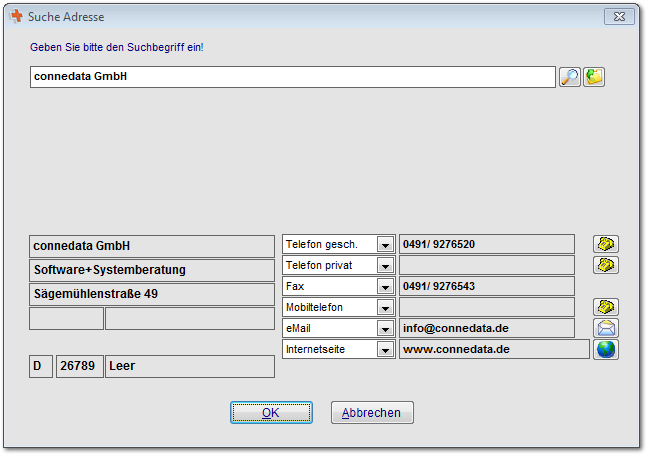   10.3 Artikel (F4)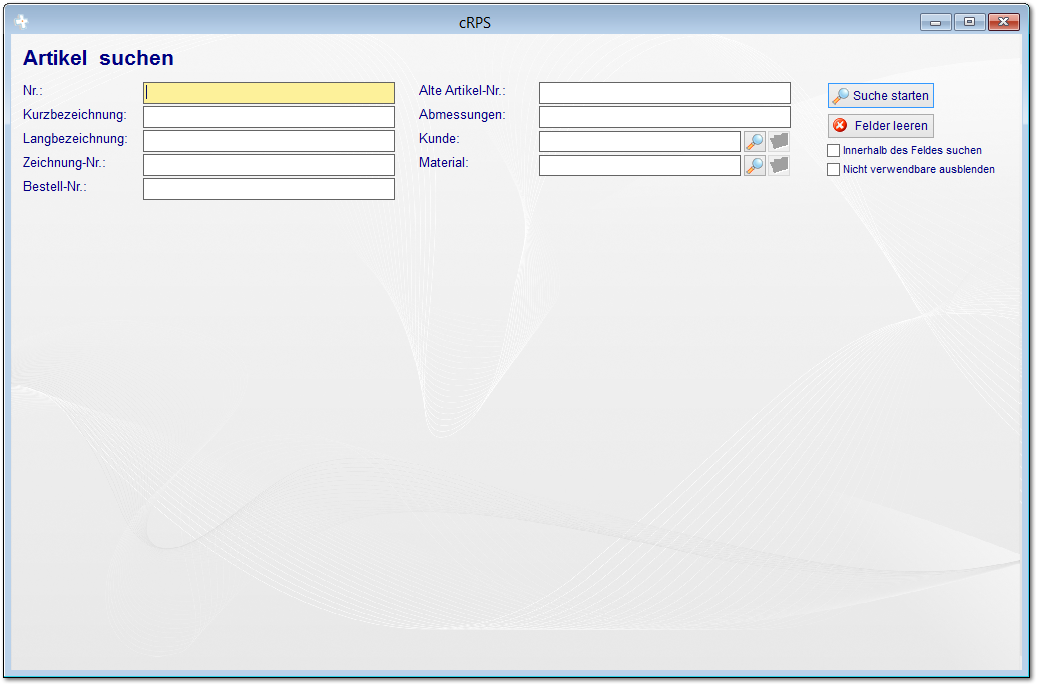 <TODO>: Hier Beschreibung einfügen... Vergessen Sie nicht, diesem Thema ein Schlüsselwort hinzuzufügen  11. Erweiterte Suchfunktion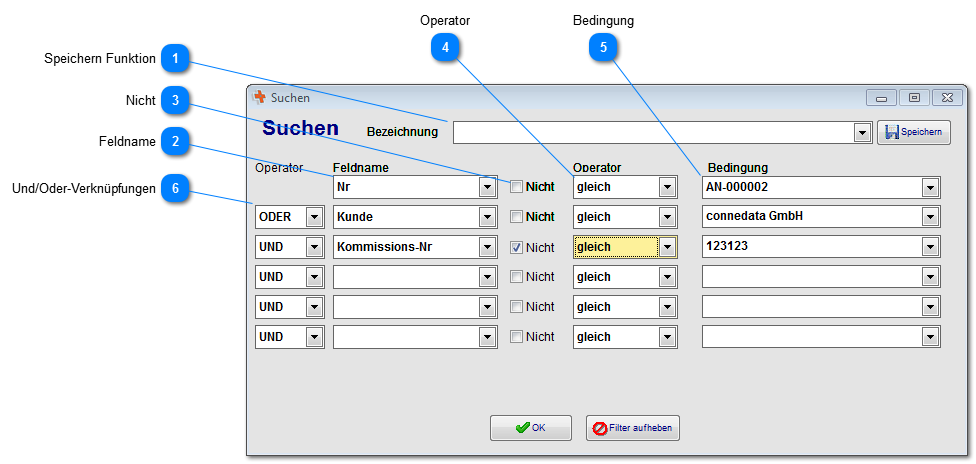 Sie erreichen die erweiterte Suchfunktion über die Tool- und StatusbarSpeichern Funktion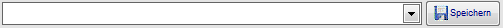 Sie können ihre Sucheinstellungen speichern und jederzeit wieder aufrufen.Feldname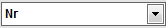 Wählen sie hier den Feldnamen aus nach dem sie suchen wollen.Nicht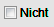 Ermöglicht eine nicht-gleich, oder-gleich Suche.Operator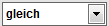 Gleich, kleiner gleich, größer gleich usw.Bedingung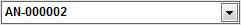 Legt die mögliche Auswahl fest.Und/Oder-Verknüpfungen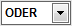 Einstellung von UND / ODER Verknüpfungen.  12. Modulsuchfunktion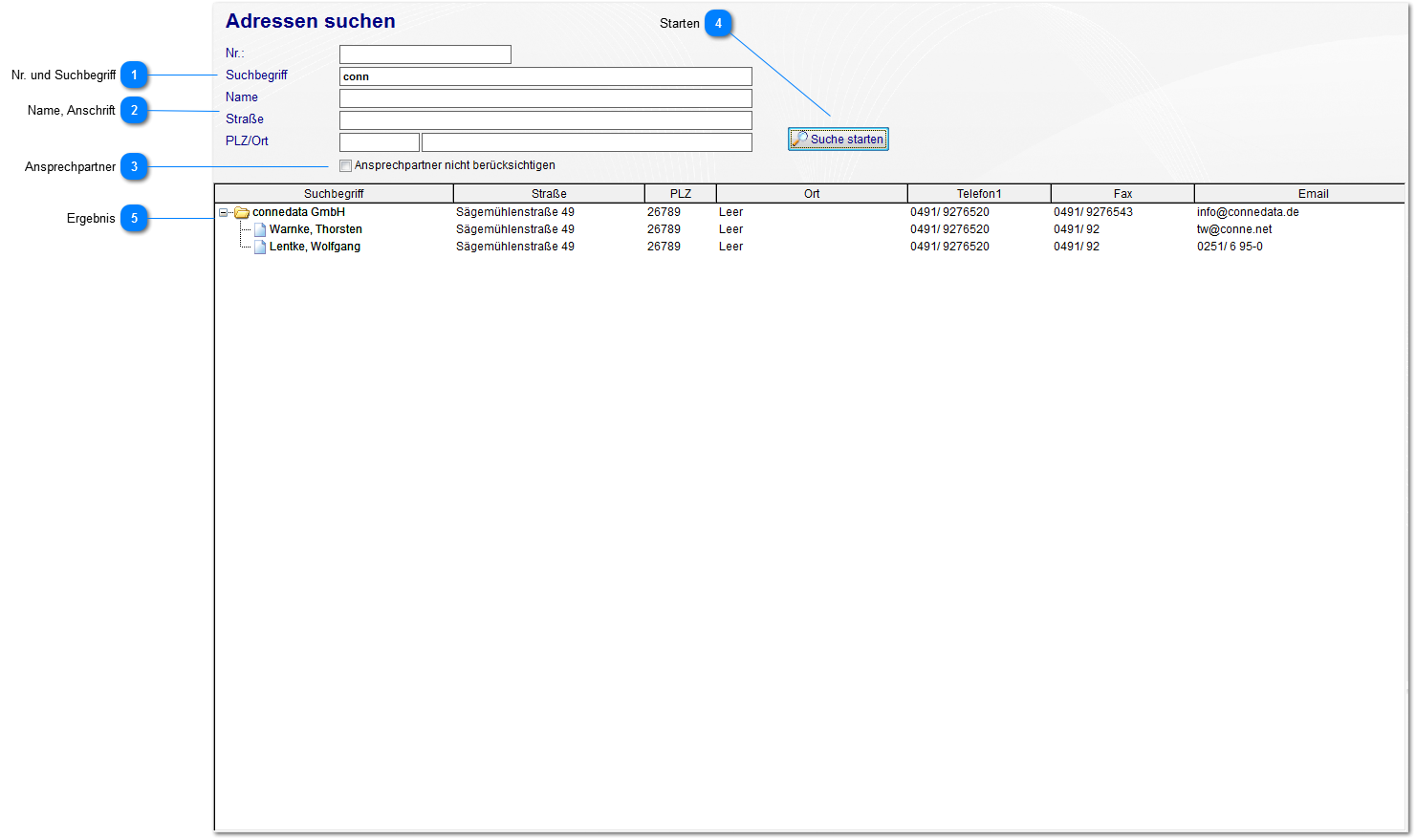 Die Modulsuchfunktion erreichen sie beim Modulwechsel, in der Baumstruktur (Kategorien) wird auf die erste Ebene (1. Ordner oben) positioniert.Nr. und Suchbegriff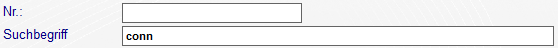 Suchen sie nach einer Kundennummer oder einem Matchcode verwenden sie hierzu diese Felder.Name, Anschrift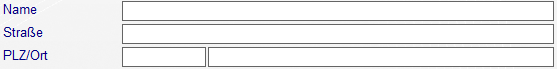 Konkrete Begriffe können sie hier entsprechend eingeben.Ansprechpartner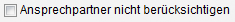 Auswahl ob Ansprechpartner (siehe Abbildung) mit angezeigt werden sollen.Starten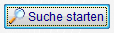 Beginnen sie die Suche!Ergebnis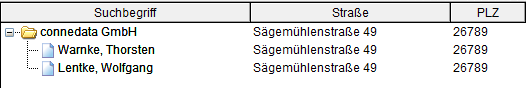 Ergebnisanzeige, ein Doppelklick auf den Eintrag öffnet den Datensatz.  13. NavigierenMit Hilfe der Modulleiste können sie die unterschiedlichen Programmmodule aufrufen und dann über die Navigationsleiste zu ihren Daten wechseln. Die Baumstruktur soll ihnen eine schnelle und vertraute Navigation erlauben, wie sie es aus Windows kennen. Der Administrator kann über zusätzliche Funktionen die Baumstrukturen beliebig ergänzen bzw. einschränken. Klicken sie mit der Maus z.B. auf das Modul Stammdaten, dann öffnet sich rechts die Struktur des Stammdatenmoduls und sie können die gewünschte Kategorie auswählen, woraufhin die spezifischen Datensätze im Ergebnisfenster angezeigt werden.Klicken sie dann mit der Maus auf die Materialgruppe Kunststoff, werden nur die Materialen auf z.B. Kunststoffbasis angezeigt. Die Navigationsleiste beinhaltet also eine Filterfunktion: Je tiefer sie in die Struktur mit der Maus klicken, desto weniger Datensätze werden angezeigt. Durch sinnvolles Zusammenfassen von Datensätzen zu Gruppen bzw. Kategorien kann die spätere Suche nach einem einzelnen Datensatz deutlich eingegrenzt werden.Das aktive Verzeichnis erkennt man am geöffneten Ordner-Symbol. Je nachdem, in welchem Programmmodul sie sich gerade befinden, werden die Symbolleisten und Bearbeitungsleisten dynamisch angezeigt bzw. ausgeblendet.Die Navigation in der Benutzeroberfläche kann sowohl mit der Maus als auch mit Tastatureingaben erfolgen.TAB = nächstes FeldShift+TAB = vorheriges FeldEnter = Eingaben bestätigenPfeiltasten = Listennavigation und TAB-Auswahl   14. ErgebnisanzeigeWie bereits erwähnt, werden je nach Wahl der Kategorie in der Navigationsleiste die passenden Datensätze ermittelt und im Ergebnisfenster angezeigt. Die Datensätze können nach jeder Spalte auf- und absteigend sortiert werden. Klicken Sie mit der Maus in den Spaltenkopf (z.B. „Suchbegriff“), dann werden die Datensätze automatisch aufsteigend sortiert. Die Sortierung wird durch einen Pfeil nach oben bzw. unten dargestellt. Wenn sie mit der rechten Maustaste in einen Spaltenkopf klicken, öffnet sich ein Popupmenü. Hier können sie entscheiden, welche Spalten standardmäßig angezeigt werden sollen und in welcher Reihenfolge. Auch hier wird das Popupmenu dynamisch der Navigationsleiste angepasst. Befinden sie sich also bspw. in der Navigationsleiste auf Artikel, dann werden entsprechend die Spalten der Artikeltabelle in dem Pop-Up-Menü angezeigt.Häufig ist die Ergebnisanzeige zweigeteilt: Im unteren Teilbereich werden in diesem Falle noch detaillierte Daten zum derzeit aktivierten/ausgewählten Datensatz angezeigt. Befinden sie sich z.B. im Menüpunkt Adressen, können sie hier auf einen Blick die zugeordneten Ansprechpartner ersehen. Im Modul Einkauf werden hingegen die bestellten Artikel einer Bestellung aufgeführt, um u.a. die Suche nach einer bestimmten Bestellung zu vereinfachen.  15. TastaturkürzelAllgemeine FunktionenF1 = Hilfe aufrufenF2 = Suche nach AufträgenF3 = Suche nach AdressenF5 = Ansichten aktualisierenF8 = Öffnet die Auswahldialoge innerhalb eines Feldes ohne auf die Lupe Klicken zu müssenF9 = WissensdatenbankWindows StandardStrg+N = NeuStrg+E = BearbeitenEntf = LöschenStrg+A = Alles MarkierenStrg+C = Kopieren (Textfelder)Strg+V = Einfügen (Textfelder)Shift+LMB = Markierfunktion für die Ordnerstruktur, mit "und"-Verknüpfung alle Daten anzeigenShift+Enter = Neue Zeile im Textfeld (Systemeinstellung hierzu beachten)Spezielle Funktion für die BaumstrukturShift+Ordner Linksklick = Selektiert beide Ordner und zeigt Datensätze an, die in beiden vorhanden sind.Strg+Ordner Linksklick = Ruft das erweiterte Auswahlverfahren mit Verknüpfungen auf.   15.1 Verknüpfungen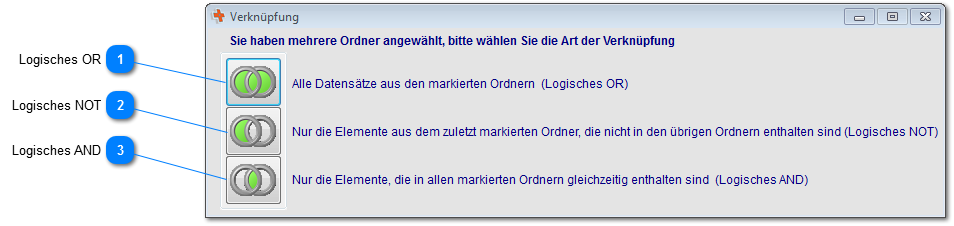 Logisches OR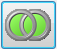 ODER-Verknüpfung: Inhalte werden miteinander verknüpft, alle Datensätze aus beiden Ordnern werden angezeigt.Logisches NOT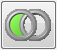 NOT-Verknüpfung: Es werden nur die Datensätze angezeigt, die nicht im zuerst selektierten Ordner vorhanden sind.Logisches AND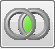 AND-Verknüpfung: Es werden alle Datensätze angezeigt, die gleichzeitig in beiden Ordnern vorhanden sind.  16 Fenster (Datensätze)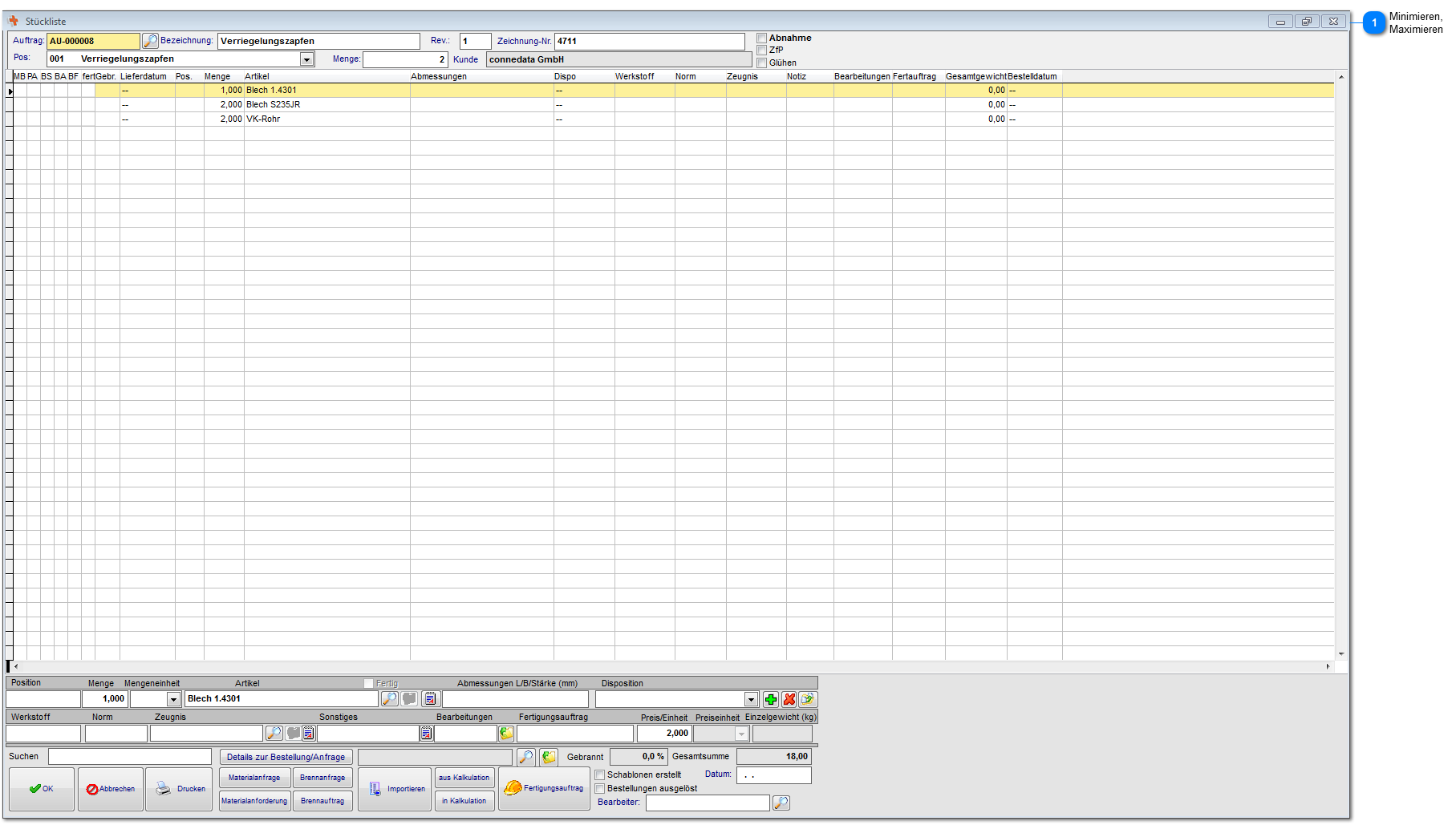 Minimieren,Maximieren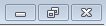 Standardfunktionen wie minimieren und maximieren sind in den meisten Hauptformularen ebenfalls enthalten.   16.1 Fenster minimiert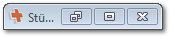 Minimierte Fenster unten links am Bildschirmrand als Button angezeigt.Notizen___________________________________________________________________________________________________________________________________________________________________________________________________________________________________________________________________________________________________________________________________________________________________________________________________________________________________________________________________________________________________________________________________________________________________________________________________________________________Unterschriften zur Kenntnisnahme._____________________________		_____________________________Datum:						Datum: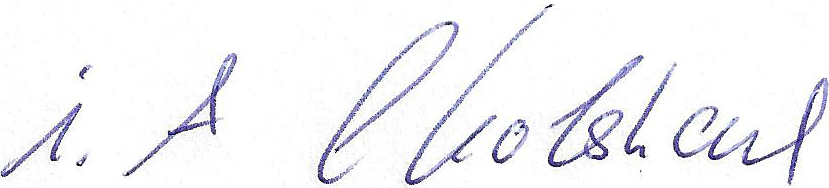 _____________________________		_____________________________Kunde				 			connedata GmbH							Software+SystemberatungUnternehmen:Anschrift:Projektverantwortliche(r):Telefon / E-Mail:Besprechungstermin:Teilnehmer:erfolgt 
am:versendet am:erhalten am: archiviert am:Schulung Artikel:Schulungsunterlagen ausgegeben:Schulung Beurteilungsbogen: